РЕСПУБЛИКА КРЫМНИЖНЕГОРСКИЙ РАЙОНИЗОБИЛЬНЕНСКИЙ СЕЛЬСКИЙ СОВЕТ60–я  очередная сессия 1-го созыва18.06. 2019 года                      РЕШЕНИЕ №   1                       с.ИзобильноеО назначении выборов депутатов представительного органа муниципального образования Изобильненское сельское поселение Нижнегорского района Республики Крым - Изобильненского сельского совета Нижнегорского района Республики Крым второго созыва	В соответствии со статьей 10 Федерального закона от 12 июня 2002 года № 67-ФЗ «Об основных гарантиях избирательных прав и права на участие в референдуме граждан Российской Федерации», статьей 5 Закона Республики Крым от 05 июня 2014 года № 17-ЗРК «О выборах депутатов представительных органов муниципальных образований в Республике Крым», на основании статьи 12 Устава муниципального образования Изобильненское сельское поселение Нижнегорского района республики Крым, Изобильненский сельский совет                                           РЕШИЛ:       1.Назначить выборы депутатов представительного органа муниципального образования Изобильненское сельское поселение Нижнегорского района Республики Крым - Изобильненского сельского совета Нижнегорского района Республики Крым второго созыва на  08 сентября 2019 года.       2. Опубликовать данное решение в газете «Нижнегорье », разместить на официальном сайте поселения - izobilnoe-sp.ru, а также на информационных стендах на территории сельского поселения не позднее чем через пять дней со дня его принятия.      3.Направить настоящее решение в территориальную избирательную комиссию Нижнегорского района .     4.Настоящее решение вступает в силу после его официального опубликования. Председатель Изобильненского сельского советаНижнегорского района Республики Крым                                     Л.Г.Назарова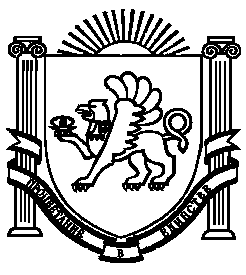 